  	اسم الطالب: ....................................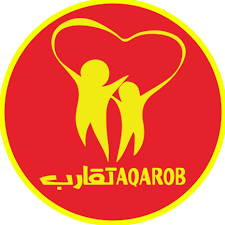 اليوم: الأحد               التاريخ: 9- 10-2022           المادة: التربية الوطنية                                                                                                                   الوحدة: دروس الوحدة الاولى                                                                                                              الصف: السادسالفترة الزمنية: ورقة عمل بيتية تلخيص لوحدة الأسرة والمجتمعتعليمات ورقة العمل والنتاجات المتوقعة: يتعرف على أنواع الأسرة ووظائفها ويتعرف على خصائص المجتمع الأردني والتكافل الاجتماعي          ___________________________________________________________________*_ تعريف الأسرة: الخلية الأولى في بناء المجتمع وتتألف من زوج وزوجة يعيشان معا بموجب عقد رسميأشكال الأسرة الأردنية:         _____________________________________________________________*_ وظائف الأسرة: ثالثـــــــا: أثر الأسرة في بناء المجتمع:1 - التوافق الأسري: هي حالة من الانسجام والوئام التي تسود بين أفراد الأسرة جميعا.2 – التفكك الأسري: حالة من التوتر وضعف العلاقات داخل الأسرة نتيجة اخفاق أحد الزوجين أو كليهما     ما هي نتائج التفكك الأسري:*- ما دور الأسرة في بناء المجتمع؟         (يحفظ الطالب ثلاث نقاط فقط)1 -التحلي بالأخلاق الحسنة 2 - الحرص على التبسم وبشاشة الوجه3 – تخصيص وقت مناسب للاجتماع بالأبناء والتحدث إليهم4 – استخدام أسلوب الحوار والاقناع 5 – تدريب الأبناء على كيفية الاختيار واتخاذ القرار6 – منح الأبناء مسؤوليات تناسب قدراتهم    ___________________________________________________مفهوم المجتمع: مجموعة من الأفراد يعيشون معا على بقعة من الأرض ويرتبطون باللغة والدين ويوجد احكام تنظم علاقتهم ببعضهم البعضتنقسم الأنماط المعيشية في الأردن الى ثلاثة أقسام: البادية، والريف، والمدينة      _____________________________________________________________تعرف القيم: الصفات الحميدة والمحببة التي تقوم بتوجيه سلوك الانسان    _________________________________________________________تعرف العادات: هي السلوكيات والأفعال التي يمارسها الأفراد والجماعات بصورة متكررةتقسم العادات الى: 1 – عادات وتقاليد متصلة بالأسرة                 2- عادات وتقاليد متصلة بالمجتمع3 – عادات وتقاليد خاصة بالمأكل والمشرب       4 – عادات وتقاليد خاصة بالأفراح والمناسبات من العادات السلبية في المجتمع:    ( يحفظ ثلاثا فقط )    _________________________________________________________هي ما اعتاد الناس على اتباعه من قواعد معينة في شؤون حياتهميعرف التكافل: رعاية الأفراد بعضهم لبعض حتى يكونوا كأنهم أسرة واحدة          _____________________________________أنواع التكافل الاجتماعي:1 - التكافل الإنساني: هو الحرص على ادخال السرور الى نفس كل فرد ويشمل حالات الفرح والحزن  2- التكافل الاقتصادي: ويتمثل بـ: محاربة الاحتكار ومقاومة أنواع الغش وإنقاذ حياة الناس من الجوع وإطلاق حملات الصدقات والزكاة 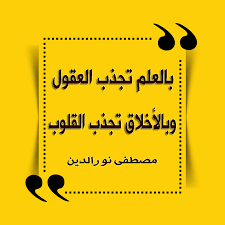 